								«В регистр»   	    ПРОЕКТ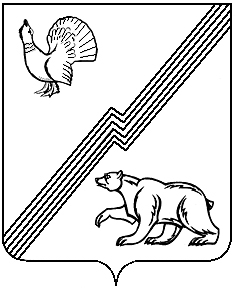 ДУМА ГОРОДА ЮГОРСКАХанты-Мансийского автономного округа — ЮгрыРЕШЕНИЕот ___________ 2024 года 	    		                                                   №  ____ О внесении изменений в Устав города ЮгорскаРассмотрев изменения в Устав города Югорска, предложенные главой города Югорска, с целью приведения Устава города Югорска в соответствие Федеральным законам от 06.10.2003 № 131-ФЗ «Об общих принципах организации местного самоуправления в Российской Федерации», от 10.07.2023 № 287-ФЗ «О внесении изменений в отдельные законодательные акты Российской Федерации», от 02.11.2023 № 517-ФЗ «О внесении изменений в Федеральный закон «Об общих принципах организации местного самоуправления в Российской Федерации», от 25.12.2023 № 657-ФЗ «О внесении изменений в Водный кодекс Российской Федерации и отдельные законодательные акты Российской Федерации», от 25.12.2023 № 673-ФЗ «О внесении изменений в Федеральный закон «Об экологической экспертизе», отдельные законодательные акты Российской Федерации и признании утратившим силу пункта 4 части 4 статьи 2 Федерального закона «О переводе земель или земельных участков из одной категории в другую», ДУМА ГОРОДА ЮГОРСКА РЕШИЛА:1. Внести изменения в Устав города Югорска (приложение).2. Направить настоящее решение в Управление Министерства юстиции Российской Федерации по Ханты–Мансийскому автономному округу – Югре для государственной регистрации.3. Опубликовать настоящее решение в официальном печатном издании города Югорска в течение 7 дней со дня поступления из Управления Министерства юстиции Российской Федерации по Ханты–Мансийскому автономному округу – Югре уведомления о включении сведений о решении Думы города о внесении изменений в Устав в государственный реестр уставов муниципальных образований Ханты-Мансийского автономного округа – Югры.4. Настоящее решение вступает в силу после его официального опубликования.Установить, что подпункт «а» пункта 1, абзац третий подпункта «б» пункта 2 приложения к настоящему решению вступают в силу после его официального опубликования, но не ранее 01.09.2024.Председатель Думы города Югорска                                     Е.Б. Комисаренко      Глава города Югорска         	                                                    А.Ю. Харлов      	Приложение                                                                  к решению Думы города Югорска				           	       от ___________ 2024 года № ____Изменения в Устав города ЮгорскаПункт 1 статьи 6:а) подпункт 11 дополнить словами «, в том числе организация и проведение в соответствии с законодательством в области охраны окружающей среды общественных обсуждений планируемой хозяйственной и иной деятельности на территории городского округа»;б) подпункт 33 изложить в следующей редакции:«33) организация и осуществление мероприятий по работе с детьми и молодежью, участие в реализации молодежной политики, разработка и реализация мер по обеспечению и защите прав и законных интересов молодежи, разработка и реализация муниципальных программ по основным направлениям реализации молодежной политики, организация и осуществление мониторинга реализации молодежной политики в городском округе;»;в) подпункт 35 дополнить словами «, а также правил использования водных объектов для рекреационных целей»;В статье 28:а) подпункт 4 пункта 2 изложить в следующей редакции:«4) учреждает печатное средство массовой информации и (или) сетевое издание для обнародования муниципальных правовых актов, доведения до сведения жителей муниципального образования официальной информации;»;б) в пункте 3:в подпункте 1 после слов «включая обеспечение свободного доступа граждан к водным объектам общего пользования и их береговым полосам» дополнить словами «, а также правила использования водных объектов для рекреационных целей»;подпункт 7 дополнить словами «, в том числе организует и проводит в соответствии с законодательством в области охраны окружающей среды общественные обсуждения планируемой хозяйственной и иной деятельности на территории городского округа»;в) подпункт 2 пункта 5 изложить в следующей редакции:«2) организует и осуществляет мероприятия по работе с детьми и молодежью, участие в реализации молодежной политики, разработку и реализацию мер по обеспечению и защите прав и законных интересов молодежи, разработку и реализацию муниципальных программ по основным направлениям реализации молодежной политики, организацию и осуществление мониторинга реализации молодежной политики в городском округе;»;3. В пункте 2 статьи 29 слова «Об  общих  принципах  организации  и  деятельности контрольно-счетных органов субъектов Российской Федерации и муниципальных образований» заменить словами «Об общих принципах организации и деятельности контрольно-счетных органов субъектов Российской Федерации, федеральных территорий и муниципальных образований».Статью 36 изложить в следующей редакции:«Статья 36. Вступление в силу и обнародование муниципальных правовых актов1. Муниципальные правовые акты вступают в силу после их подписания, если в них не предусмотрено иное, за исключением решений Думы города о налогах и сборах, которые вступают в силу в соответствии с Налоговым кодексом Российской Федерации.2. Муниципальные нормативные правовые акты, затрагивающие права, свободы и обязанности человека и гражданина, муниципальные нормативные правовые акты, устанавливающие правовой статус организаций, учредителем которых выступает муниципальное образование, а также соглашения, заключаемые между органами местного самоуправления, вступают в силу после их официального обнародования.3. Под обнародованием муниципального правового акта, в том числе соглашения, заключенного между органами местного самоуправления, в целях обеспечения возможности ознакомления с ними граждан, является:1) официальное опубликование муниципального правового акта;2) размещение муниципального правового акта в местах, доступных для неограниченного круга лиц (в помещениях органов местного самоуправления, муниципальных библиотек, других доступных для посещения местах);3) размещение на официальном сайте органов местного самоуправления города Югорска в информационно-телекоммуникационной сети «Интернет»;4) опубликование в сборнике «Муниципальные правовые акты города Югорска». Муниципальные нормативные правовые акты, в том числе соглашения, заключенные органами местного самоуправления города Югорска, подлежат официальному опубликованию в течение 10 дней со дня их подписания, если иное не предусмотрено в самих муниципальных правовых актах, настоящем уставе, законе Ханты-Мансийского автономного округа-Югры, федеральном законе.4. Официальным опубликованием муниципального правового акта, в том числе соглашения, заключенного между органами местного самоуправления, считается первая публикация его полного текста в периодическом печатном издании, распространяемом в муниципальном образовании, или первое размещение его полного текста в сетевом издании.Официальное опубликование муниципального правового акта, в том числе соглашения, заключенного между органами местного самоуправления осуществляется в:периодическом печатном издании, газете «Югорский вестник». Сведения о регистрации средства массовой информации: серия ПИ № ТУ72-01700 от 15.06.2023;сетевом издании «Югорский медиацентр», доменное имя: ugorskinfo.ru. Сведения о регистрации средства массовой информации: серия Эл № ФС77 – 85491 от 11.07.2023.».Лист согласованияк проекту решения Думы города Югорска«О внесении изменений в Устав города Югорска»  Проект МНПА коррупциогенных факторов не содержитНачальник юридического управления ________________ А.С. Власов Проект МНПА размещен на независимую антикоррупционную экспертизу с 09.02.2024 по 16.02.2024.Таблица изменений Устава города, предлагаемого к принятиюИсполнитель проектаДата передачи на согласование и подпись лица, передавшего документДата поступления на согласование и подпись лица, принявшего документДата согласования, подпись Подпись и расшифровка подписи лица, согласовавшего документСпециалист-эксперт юридического управленияА.З. Сахибгариева,5-00-53 (153)Проект МНПА не является предметной областью ОРВПроект МНПА не является предметной областью ОРВГрудцына И.В, директор ДЭРиПУСпециалист-эксперт юридического управленияА.З. Сахибгариева,5-00-53 (153)Власов А.С.,начальник ЮУ№ п/пРедакция Устава города ЮгорскаИзменение, вносимое в Устав города Югорска1Пункт 1 статьи 6 (Вопросы местного значения)Пункт 1 статьи 6 (Вопросы местного значения)1 «а»подпункт 11подпункт 111 «а»11) организация мероприятий по охране окружающей среды в границах городского округа;11) организация мероприятий по охране окружающей среды в границах городского округа, в том числе организация и проведение в соответствии с законодательством в области охраны окружающей среды общественных обсуждений планируемой хозяйственной и иной деятельности на территории городского округа;1 «б»подпункт 33подпункт 331 «б»33) организация и осуществление мероприятий по работе с детьми и молодежью в городском округе;33) организация и осуществление мероприятий по работе с детьми и молодежью, участие в реализации молодежной политики, разработка и реализация мер по обеспечению и защите прав и законных интересов молодежи, разработка и реализация муниципальных программ по основным направлениям реализации молодежной политики, организация и осуществление мониторинга реализации молодежной политики в городском округе;1 «в»подпункт 35подпункт 351 «в»35) осуществление в пределах, установленных водным законодательством Российской Федерации, полномочий собственника водных объектов, установление правил использования водных объектов общего пользования для личных и бытовых нужд и информирование населения об ограничениях использования таких водных объектов, включая обеспечение свободного доступа граждан к водным объектам общего пользования и их береговым полосам;35) осуществление в пределах, установленных водным законодательством Российской Федерации, полномочий собственника водных объектов, установление правил использования водных объектов общего пользования для личных и бытовых нужд и информирование населения об ограничениях использования таких водных объектов, включая обеспечение свободного доступа граждан к водным объектам общего пользования и их береговым полосам, а также правил использования водных объектов для рекреационных целей;2Статья 28 (Полномочия администрации города)Статья 28 (Полномочия администрации города)2 «а»подпункт 4 пункта 2подпункт 4 пункта 22 «а»4) учреждение печатного средства массовой информации для опубликования муниципальных правовых актов, обсуждения проектов муниципальных правовых актов по вопросам местного значения, доведения до сведения жителей муниципального образования официальной информации о социально-экономическом и культурном развитии муниципального образования, о развитии его общественной инфраструктуры и иной официальной информации4) учреждает печатное средство массовой информации и (или) сетевое издание для обнародования муниципальных правовых актов, доведения до сведения жителей муниципального образования официальной информации;2 «б»пункт 3пункт 32 «б»подпункт 1подпункт 12 «б»1) управляет и распоряжается земельными участками, находящимися в муниципальной собственности, осуществляет в пределах, установленных водным законодательством Российской Федерации, полномочий собственника водных объектов, устанавливает правила использования водных объектов общего пользования, расположенных на территории города Югорска, для личных и бытовых нужд, включая обеспечение свободного доступа граждан к водным объектам общего пользования и их береговым полосам, и информирует население об ограничениях водопользования на водных объектах общего пользования, расположенных на территории города Югорска. Обеспечивает выполнение работ, необходимых для создания искусственных земельных участков для нужд городского округа в соответствии с федеральным законом;1) управляет и распоряжается земельными участками, находящимися в муниципальной собственности, осуществляет в пределах, установленных водным законодательством Российской Федерации, полномочий собственника водных объектов, устанавливает правила использования водных объектов общего пользования, расположенных на территории города Югорска, для личных и бытовых нужд, включая обеспечение свободного доступа граждан к водным объектам общего пользования и их береговым полосам,  а также правила использования водных объектов для рекреационных целей, и информирует население об ограничениях водопользования на водных объектах общего пользования, расположенных на территории города Югорска. Обеспечивает выполнение работ, необходимых для создания искусственных земельных участков для нужд городского округа в соответствии с федеральным законом;2 «б»подпункт 7подпункт 72 «б»7) организует мероприятия по охране окружающей среды в границах города Югорска; 7) организует мероприятия по охране окружающей среды в границах города Югорска, в том числе организует и проводит в соответствии с законодательством в области охраны окружающей среды общественные обсуждения планируемой хозяйственной и иной деятельности на территории городского округа;2 «в»подпункт 2 пункта 5подпункт 2 пункта 52 «в»2) организует и осуществляет мероприятия по работе с детьми и молодежью в городском округе;2) организует и осуществляет мероприятия по работе с детьми и молодежью, участие в реализации молодежной политики, разработку и реализацию мер по обеспечению и защите прав и законных интересов молодежи, разработку и реализацию муниципальных программ по основным направлениям реализации молодежной политики, организацию и осуществление мониторинга реализации молодежной политики в городском округе;3Статья 29 (Контрольно-счетный орган муниципального образования)Статья 29 (Контрольно-счетный орган муниципального образования)3пункт 2пункт 232. Порядок организации и  деятельности, полномочия  контрольно-счетной палаты города определяются нормативными правовыми  актами Думы города в соответствии с Федеральным законом от 7 февраля 2011 года  № 6-ФЗ  «Об  общих  принципах  организации  и  деятельности контрольно-счетных органов субъектов Российской Федерации и муниципальных образований»,  Федеральным   законом от 6 октября 2003 года № 131-ФЗ «Об общих принципах организации местного самоуправления в Российской Федерации», Бюджетным кодексом Российской Федерации, другими федеральными законами и иными нормативными правовыми  актами  Российской  Федерации. В  случаях  и  порядке,  установленных   федеральными законами,   правовое   регулирование   организации  и  деятельности контрольно-счетной палаты города осуществляется также законами Ханты-Мансийского автономного округа-Югры.2. Порядок организации и  деятельности, полномочия  контрольно-счетной палаты города определяются нормативными правовыми  актами Думы города в соответствии с Федеральным законом от 7 февраля 2011 года  № 6-ФЗ  «Об  общих  принципах  организации  и  деятельности контрольно-счетных органов субъектов Российской Федерации, федеральных территорий и муниципальных образований»,  Федеральным   законом от 6 октября 2003 года № 131-ФЗ «Об общих принципах организации местного самоуправления в Российской Федерации», Бюджетным кодексом Российской Федерации, другими федеральными законами и иными нормативными правовыми  актами  Российской  Федерации. В  случаях  и  порядке,  установленных   федеральными законами,   правовое   регулирование   организации  и  деятельности контрольно-счетной палаты города осуществляется также законами Ханты-Мансийского автономного округа-Югры.4Статья 36 (Вступление в силу муниципальных правовых актов)Статья 36 (Вступление в силу муниципальных правовых актов)4Статья 36 Вступление в силу муниципальных правовых актов1. Муниципальные правовые акты вступают в силу после их подписания, если в них не предусмотрено иное, за исключением решений Думы города о налогах и сборах, которые вступают в силу в соответствии с Налоговым кодексом Российской Федерации.2. Муниципальные нормативные правовые акты, затрагивающие права, свободы и обязанности человека и гражданина, устанавливающие правовой статус организаций, учредителем которых выступает муниципальное образование, а также соглашения, заключаемые между органами местного самоуправления, вступают в силу после их официального опубликования (обнародования).Официальным опубликованием муниципального правового акта или соглашения, заключенного между органами местного самоуправления, считается первая публикация его полного текста в периодическом печатном издании, распространяемом в муниципальном образовании.3. Официальным опубликованием (обнародованием) муниципальных правовых актов, соглашений, заключаемых между органами местного самоуправления, является опубликование муниципальных правовых актов в официальном печатаном издании города Югорска не позднее чем через 10 дней после их подписания, если иное не предусмотрено в самих муниципальных правовых актах, настоящем уставе, законе Ханты-Мансийского автономного округа-Югры, федеральном законе.Официальным печатным изданием города Югорска являются  сборник «Муниципальные правовые акты города Югорска» и газета «Югорский вестник».Статья 36. Вступление в силу и обнародование муниципальных правовых актов1. Муниципальные правовые акты вступают в силу после их подписания, если в них не предусмотрено иное, за исключением решений Думы города о налогах и сборах, которые вступают в силу в соответствии с Налоговым кодексом Российской Федерации.2. Муниципальные нормативные правовые акты, затрагивающие права, свободы и обязанности человека и гражданина, муниципальные нормативные правовые акты, устанавливающие правовой статус организаций, учредителем которых выступает муниципальное образование, а также соглашения, заключаемые между органами местного самоуправления, вступают в силу после их официального обнародования.3. Под обнародованием муниципального правового акта, в том числе соглашения, заключенного между органами местного самоуправления, в целях обеспечения возможности ознакомления с ними граждан, является:1) официальное опубликование муниципального правового акта;2) размещение муниципального правового акта в местах, доступных для неограниченного круга лиц (в помещениях органов местного самоуправления, муниципальных библиотек, других доступных для посещения местах);3) размещение на официальном сайте органов местного самоуправления города Югорска в информационно-телекоммуникационной сети «Интернет»;4) опубликование в сборнике «Муниципальные правовые акты города Югорска». Муниципальные нормативные правовые акты, в том числе соглашения, заключенные органами местного самоуправления города Югорска, подлежат официальному опубликованию в течение 10 дней со дня их подписания, если иное не предусмотрено в самих муниципальных правовых актах, настоящем уставе, законе Ханты-Мансийского автономного округа-Югры, федеральном законе.4. Официальным опубликованием муниципального правового акта, в том числе соглашения, заключенного между органами местного самоуправления, считается первая публикация его полного текста в периодическом печатном издании, распространяемом в муниципальном образовании, или первое размещение его полного текста в сетевом издании.5. Официальное опубликование муниципального правового акта, в том числе соглашения, заключенного между органами местного самоуправления осуществляется в:периодическом печатном издании, газете «Югорский вестник». Сведения о регистрации средства массовой информации: серия ПИ № ТУ72-01700 от 15.06.2023;сетевом издании «Югорский медиацентр», доменное имя: ugorskinfo.ru. Сведения о регистрации средства массовой информации: серия Эл № ФС77 – 85491 от 11.07.2023.